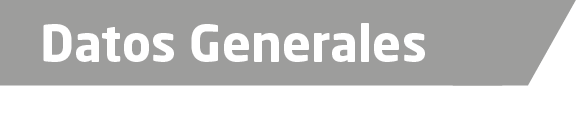 Nombre Rosendo Castillo Ramírez Grado de Escolaridad Bachillerato Teléfono de Oficina  (784) 8425418Correo Electrónico  mr.rosendo_ramirez@hotmail.com y pericialespapantla@outlook.es Datos GeneralesFormación Académica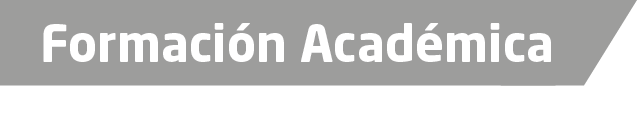 Primaria: escuela: “Aquiles Serdán”, calle Aquiles Serdán colonia revolución, Poza rica, Veracruz.Secundaria: escuela secundaria y bachilleres “Carlos a. carrillo”. libertad y Galeana colonia Ruiz cortinas, Coatzintla, Veracruz.Preparatoria: escuela secundaria y bachilleres “Carlos a. carrillo”. Libertad y Galeana colonia Ruiz Cortinez, Coatzintla, Veracruz.Trayectoria Profesional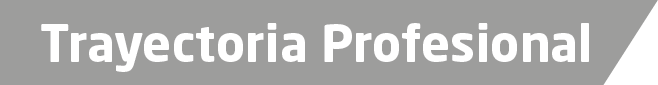 Perito CriminalistaDelegado RegionalEnlace RegionalA la fechaSubdelegado Regional de Papantla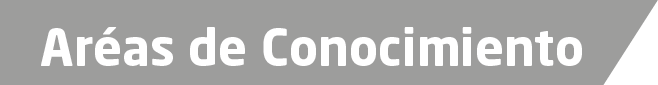 Fotografía Forense, Tránsito Terrestre Forense, Criminalística Forense, Dactiloscopia Forense, Grafoscopía Forense, Vehículos alterados, Sistema Tradicionales de Identificación y demás materias Forenses. Áreas Administrativas.